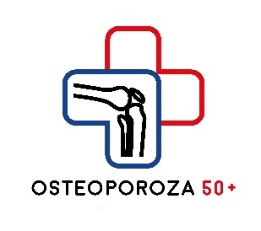 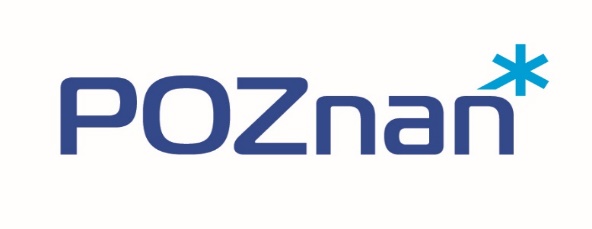 FORMULARZ KALKULACJI KOSZTÓWZałącznik nr 2 do ogłoszenia konkursu ofert na wybór realizatora programu polityki zdrowotnej 
pn. „Profilaktyka i wczesne wykrywanie osteoporozy wśród kobiet w wieku 50+, zamieszkałych w Poznaniu, na lata 2024-2027”* Rodzaje kosztów w pozycjach 1-3 powinny być zgodne z zakresem planowanych interwencji opisanych szczegółowo w ogłoszeniu konkursowym i Programie.I. CAŁKOWITA KALKULACJA KOSZTÓW REALIZACJI PROGRAMUI. CAŁKOWITA KALKULACJA KOSZTÓW REALIZACJI PROGRAMUI. CAŁKOWITA KALKULACJA KOSZTÓW REALIZACJI PROGRAMUI. CAŁKOWITA KALKULACJA KOSZTÓW REALIZACJI PROGRAMUI. CAŁKOWITA KALKULACJA KOSZTÓW REALIZACJI PROGRAMUI. CAŁKOWITA KALKULACJA KOSZTÓW REALIZACJI PROGRAMUI. CAŁKOWITA KALKULACJA KOSZTÓW REALIZACJI PROGRAMUI. CAŁKOWITA KALKULACJA KOSZTÓW REALIZACJI PROGRAMUI. CAŁKOWITA KALKULACJA KOSZTÓW REALIZACJI PROGRAMULp.Nazwa usługi/świadczeniaLiczba osób/usługJednostka miaryKoszt jednostkowy (w zł brutto)Koszt ogółem(w zł brutto)Koszt ogółem(w zł brutto)Koszt ogółem(w zł brutto)Koszt ogółem(w zł brutto)Lp.Nazwa usługi/świadczeniaLiczba osób/usługJednostka miaryKoszt jednostkowy (w zł brutto)Rok 2024Rok 2025Rok 2026Rok 20271.*Działania edukacyjne powinny objąć przynajmniej:zaplanowanie edukacji skierowanej do osób zamieszkałych w Poznaniu, w szczególności kobiet od 50 roku życia,opracowanie tematyki spotkań zgodnej z zakresem określonym w Programie,przygotowanie/zapewnienie materiałów edukacyjnych i ich upowszechnianie,przeprowadzenie spotkań edukacyjnych (bezpośrednich i/lub online),ocenienie wiedzy uczestniczek ProgramuNp.osoba/rok2.*Badanie kwalifikacyjne powinno objąć przynajmniej:badanie lekarskie z diagnostyką wstępną i wywiadem lekarskim,          wykluczenie przeciwskazań do dalszych badań,zakwalifikowanie pacjentki do obliczenia indywidualnego ryzyka złamania,działania z zakresu promocji zdrowiaosoba3.*Badanie diagnostyczne powinno objąć przynajmniej:ocenę bezwzględnego 10-letniego ryzyka złamania na podstawie występowania u pacjentki czynników ryzyka złamań,wykonanie densytometrii szyjki kości udowej – dotyczy pacjentek, u których lekarz w trakcie badania kwalifikacyjnego stwierdzi wysokie ryzyko wystąpienia osteoporozyosoba4.Inne koszty niezbędne do realizacji Programu zgodne z rodzajami kosztów wskazanymi w ProgramieNp.rok ROCZNY KOSZT PROGRAMU: ROCZNY KOSZT PROGRAMU: ROCZNY KOSZT PROGRAMU: ROCZNY KOSZT PROGRAMU: ROCZNY KOSZT PROGRAMU:CENA OFERTY OGÓŁEM: CENA OFERTY OGÓŁEM: CENA OFERTY OGÓŁEM: CENA OFERTY OGÓŁEM: CENA OFERTY OGÓŁEM: II. DEKLAROWANA LICZBA BADAŃ I USŁUG W POSZCZEGÓLNYCH LATACH REALIZACJI PROGRAMUII. DEKLAROWANA LICZBA BADAŃ I USŁUG W POSZCZEGÓLNYCH LATACH REALIZACJI PROGRAMUII. DEKLAROWANA LICZBA BADAŃ I USŁUG W POSZCZEGÓLNYCH LATACH REALIZACJI PROGRAMUII. DEKLAROWANA LICZBA BADAŃ I USŁUG W POSZCZEGÓLNYCH LATACH REALIZACJI PROGRAMUII. DEKLAROWANA LICZBA BADAŃ I USŁUG W POSZCZEGÓLNYCH LATACH REALIZACJI PROGRAMUPlanowane badania i usługiLiczba badań/usług planowanych na rok realizacji ProgramuLiczba badań/usług planowanych na rok realizacji ProgramuLiczba badań/usług planowanych na rok realizacji ProgramuLiczba badań/usług planowanych na rok realizacji ProgramuPlanowane badania i usługiRok 2024Rok 2025Rok 2026Rok 2027Działania edukacyjneBadanie kwalifikacyjneBadanie diagnostyczneOGÓŁEM:III. UWAGI OFERENTA ISTOTNE DLA OCENY KALKULACJI KOSZTÓWIV. OŚWIADCZENIE OFERENTAOświadczam, że w przypadku wyboru ww. oferty zobowiązuję się do zawarcia umowy na świadczenie usług zgodnie z zakresem wynikającym z treści programu polityki zdrowotnej pn. „Profilaktyka i wczesne wykrywanie osteoporozy wśród kobiet w wieku 50+, zamieszkałych w Poznaniu, na lata 2024-2027”.Poznań, dnia …...………………….                                                                                                                               …………..………………………………...Podpis osoby upoważnionej do składania oświadczeń w imieniu oferentaDATAPIECZĄTKA OFERENTAPODPISosoby lub osób upoważnionych do reprezentacji oferentaW przypadku oferty wspólnej podpis pełnomocnika podwykonawców